ИНСТРУКЦИЯ ПОЛЬЗОВАТЕЛЯМАСТЕР ЗАЯВКИ РДП-2021Пожалуйста, внимательно прочитайте всю инструкцию до конца, в ней много изменений. Очень важно, чтобы при возникновении технических проблем и вопросов Вы сразу обращались в Техническую поддержку, не пытаясь решить проблему самостоятельно, по приведенной ниже форме.ПОДГОТОВКА КОМПЬЮТЕРА Каждый раз перед началом работы в Личном кабинете необходимо пройти несколько шагов:убедиться, что браузер относится к списку рекомендованных;открыть настройки браузера;убедиться, что в браузере отключена блокировка рекламы и трекеров;почистить кэш браузера;убедиться, что в браузере включены файлы cookie;убедиться, что в браузере включено исполнение JavaScript;закрыть настройки браузера;если для работы с документами в формате pdf не был установлен Adobe Reader, установить его.Подготовка компьютера не требует навыков администратора. В данной инструкции мы всё подробно рассмотрим на примере браузера Opera. Вы можете скачать и установить его последнюю версию, чтобы было удобно делать настройки прямо по инструкции. Любимым браузером Вы можете пользоваться для других задач.Если Вы используете другие браузеры, следуйте по инструкциям в сети Интернет. При использовании браузера Google Chrome, если для него установлено расширение AdBlock, помимо приведенных выше шагов, необходимо обязательно отключить его для http://konkurs.timchenkofoundation.org.Скорость Интернета пользователя должна быть не ниже 512 Kbps. ПРОВЕРКА, ЧТО БРАУЗЕР РЕКОМЕНДОВАННЫЙНеобходимо узнать название и версию своего браузера и убедиться, что он относится к списку рекомендованных: версии не ниже: Opera 10+, Mozilla firefox 3+, Safari, Google Chrome, Internet Explorer 8+. Обратите, пожалуйста, внимание, что Яндекс.Браузер не относится к списку рекомендованных.Пример. Как узнать версию браузера Опера: Меню -> Справка -> О программе Если у Вас нерекомендованный браузер, или старая версия, или Вам сложно искать, как настроить свой браузер в сети Интернет, установите, пожалуйста, последнюю версию браузера Opera, скачав её с сайта производителя: https://www.opera.com/ruОТКРЫТИЕ НАСТРОЕК БРАУЗЕРА OPERAЧтобы сделать перед началом работы в браузере Opera все настройки, зайдите в меню браузера, нажав в левом верхнем углу кнопку с логотипом Opera. В открывшемся меню выберите «Настройки». В левой части открывшегося меню нужно выбрать «Дополнительно». Далее выбираем «Безопасность»ОТКЛЮЧЕНИЕ БЛОКИРОВКИ РЕКЛАМЫ И ТРЕКЕРОВ БРАУЗЕРА OPERA В списке справа смотрим блок «Обеспечение конфиденциальности». Настройки «Блокировать рекламу и работать в три раза быстрее», а также «Блокировать трекеры» должны быть отключены. Если это не так, их необходимо отключить, переведя ползунки справа налево в неактивное положение.ЧИСТИМ КЭШ БРАУЗЕРА OPERA В списке справа смотрим блок «Конфиденциальность и безопасность», кликаем в нём «Очистить историю посещений». В открывшемся окне выбираем «Временной диапазон» «Все время», оставляем галочку на «Кэшированные изображения и файлы» и кликаем по кнопке «Удалить данные». ВКЛЮЧЕНИЕ ФАЙЛОВ COOKIE БРАУЗЕРА OPERAВ списке справа смотрим блок «Конфиденциальность и безопасность», смотрим в нём «Файлы cookie и прочие данные сайтов». Если стоит параметр «Файлы cookie разрешены», всё в порядке. Если нет, этот параметр необходимо включить, кликнув по нему и выбрав «Показать все файлы cookie».ВКЛЮЧЕНИЕ ИСПОЛНЕНИЯ JAVASCRIPT БРАУЗЕРА OPERA В списке справа смотрим блок «Конфиденциальность и безопасность», кликаем в нём на «Настройки сайта». Если в разделе «Контент» в поле «JavaScript» стоит «Разрешено», всё в порядке. Если нет, его необходимо разрешить, кликнув по «JavaScript» и переведя ползунок слева направо в активное положение.ЗАКРЫТИЕ НАСТРОЕК БРАУЗЕРА OPERA Чтобы завершить настройки, нужно нажать крестик данной вкладки браузера.  УСТАНОВКА ADOBE READER Если программа на компьютере не была ранее установлена, надо установить её, скачав с сайта производителя: http://get.adobe.com/ru/reader  Установка этого программного обеспечения не требует специальных навыков и не может нанести вреда Вашему компьютеру.  II. ВХОД В ЛИЧНЫЙ КАБИНЕТВойти в Личный кабинет можно по адресу: http://deti.timchenkofoundation.org. Если что-то пошло не так, заходите по адресу: http://konkurs.timchenkofoundation.org  При вводе пароля обратите, пожалуйста, внимание на то, какой регистр у Вас включен, русский или английский, а также, что клавиши "CAPS LOCK" и "NUM LOCK" не нажаты. Если войти не получилось, убедитесь, пожалуйста, что в Вашем браузере включены cookie и Вы почистили кэш браузера, после чего попробуйте войти, скопировав логин и пароль из письма c реквизитами, которое Вам было прислано, не захватывая пробелов. Если это не помогло, попробуйте установить новый браузер из списка рекомендуемых. Если это не помогло, обратитесь, пожалуйста, в Техническую поддержку.Если Вы хотите зайти с того же компьютера, с которого работали, но в другой роли, для перехода к другому Личному кабинету воспользуйтесь кнопкой "Выход" и войдите заново, с другого логина.Справа от логотипа в Личном кабинете располагается кнопка с тремя горизонтальными полосами. Она позволяет расширить рабочее поле Мастера на всю ширину экрана. Если вновь нажать её, область левого меню вновь станет доступной. III. КРАТКОЕ ОПИСАНИЕ МЕНЮСлева в Личном кабинете – меню на темном поле, справа – рабочая область.  Основные функции модулей:Мастер заявки – работа с заявками и приложенными к ним документами.  План мероприятий – работа с планом и картой мероприятий.Мастер отчета – работа с отчетами и приложенными к ним документами.  Плановые показатели – работа с плановыми показателями финансовых отчетов.Диаграммы – статистическая информация в форме линейчатых диаграмм, гистограмм, графиков, круговых диаграмм. Диаграммы выгружаются для мониторинговых отчетов 2018-2019 годов по показателям 1, 2, 3, 4 и 5.Регистрационная информация – возможность изменить пароль для входа в Личный кабинет и пр.Информационные материалы – методические материалы, выложенные для внутреннего пользования. В настоящее время это вебинары по программе "Семья и дети" Фонда Тимченко.IV. ИЗМЕНЕНИЕ РЕГИСТРАЦИОННОЙ ИНФОРМАЦИИ ОРГАНИЗАЦИИВ Личном кабинете организации можно актуализировать указанные при регистрации название организации, номер мобильного телефона, выбрать статус организации, а также сменить пароль. 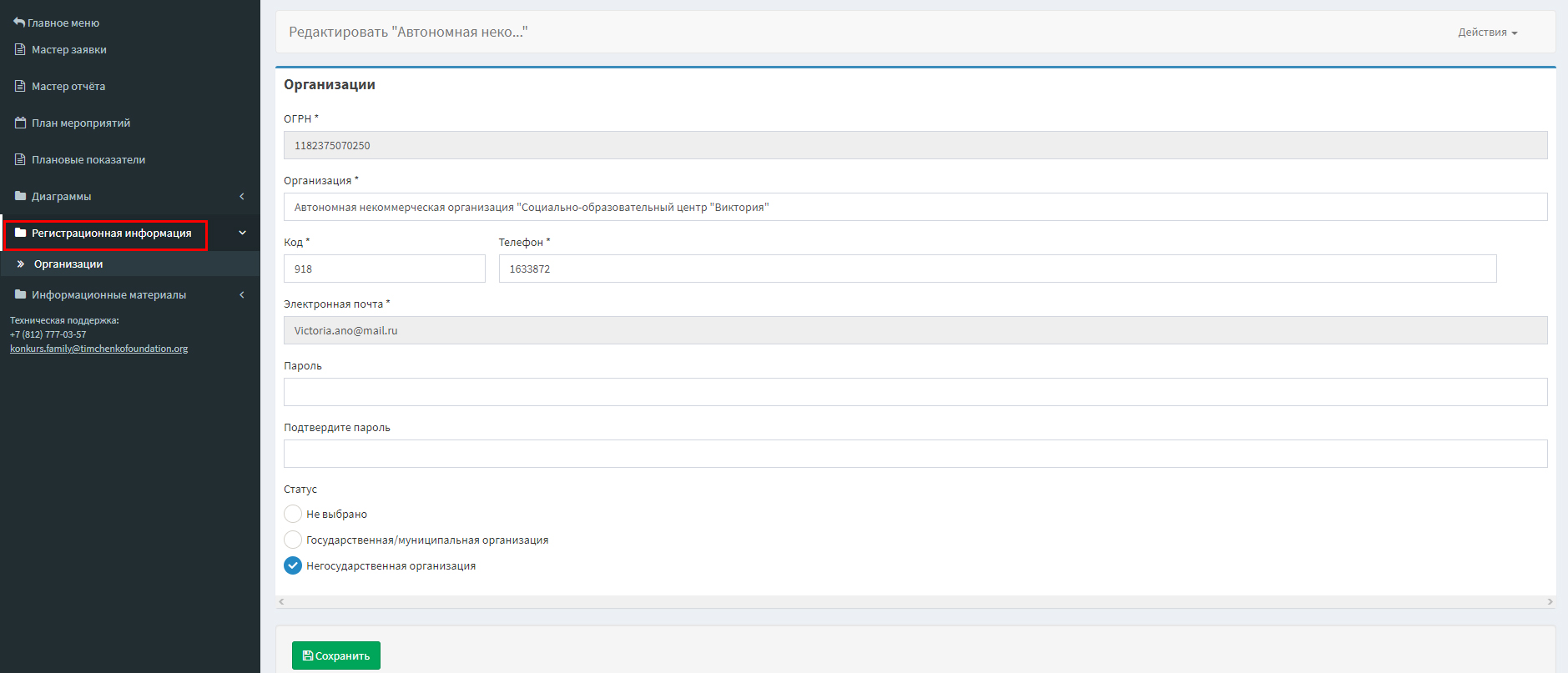 Для этого необходимо в меню слева выбрать Регистрационная информация -> Организация. Внести необходимые изменения и кликнуть “Сохранить”.  Указанный при регистрации ОГРН изменять нельзя. V. ДОБАВЛЕНИЕ ЗАЯВКИ РДП-2021Пожалуйста, внимательно прочитайте всю конкурсную документацию перед тем, как начать заполнять заявку в мастере.Чтобы начать работу в Мастере заявки, необходимо:в меню слева выбрать “Мастер заявки”;проверить, что в фильтре стоит конкурс “РДП-2021”, если нет – нужно выбрать его и кликнуть “Фильтровать”;кликнуть в центре “Добавить новый”Если Вы начинали заполнять заявку на один из конкурсов программа “Семья и дети” ранее, она будет доступна, если:Вверху на сером поле выбрать: “Все заявки”;Кликнуть “Скачать заявку” справа от необходимой заявки.При переносе в Мастер заявки из doc можно использовать так называемые горячие клавиши, с ними многим удобнее работать.Открываем в одном окне Мастер, во втором – doc. Выделяем содержимое какого-либо поля в doc, нажимаем одновременно сочетание клавиш CTRL и С (копировать);Переходим в окно мастера, ставим курсор в соответствующее поле в Мастере, нажимаем CTRL+V (вставить) и т.д.VI. МАСТЕР ЗАЯВКИЗаявка в Мастере имеет 3 вкладки:Информация об организации;Банковские реквизиты;Документы.При сохранении заявки под названием вкладки красным цветом отображается количество ошибок, сделанных на вкладке. Более подробная информация о конкретной ошибке выводится красным под полем, где она была сделана.Типовые ошибки:Незаполнение обязательных полей. В случае, если информация по какому-то полю у организации отсутствует, в обязательном текстовом поле проставляется прочерк, в числовом – ноль;Все числовые поля не должны содержать пробелов, должны иметь положенное количество цифр и соответствовать логическим требованиям.  Нельзя заполнять числовые поля текстом;Если в поле вводится адрес сайта или аккаунта в социальной сети, он должен начинаться с http:// или https:// Если такое поле заполнять нечем, оставьте его в исходном состоянии, ничего не вводя. Если Вы заполнили такое поле, а потом решили удалить адрес, полностью сотрите текст, тогда в поле останется предзаполненный прочерк.Кнопкой "Назад" при работе в Мастере заявки пользоваться не следует!Вкладка “Информация об организации”С одного аккаунта можно заполнить заявку только одной организации, поэтому поле ОГРН в мастере заявок заполняется автоматически и редактированию не подлежит, как и любое поле в Мастере на сером фоне.Синяя кнопка “+” добавляет новую строку под строкой, справа от которой расположена. Красная кнопка с изображением корзины удаляет строку, справа от которой расположена.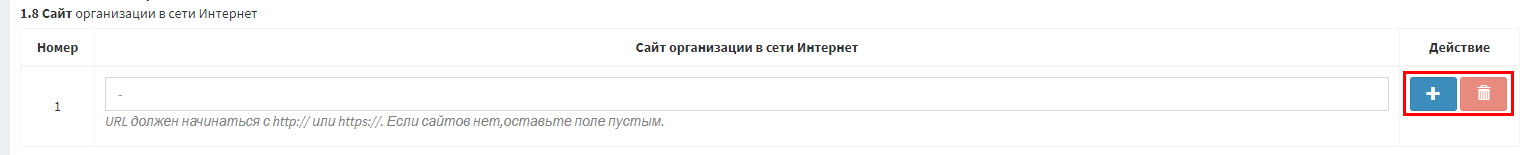 Если фактический адрес совпадает с юридическим, поставьте галочку, и не будет необходимости повторно заполнять информацию.Если ведение бухгалтерского учета возложено на стороннюю организацию, в поле "Главный бухгалтер" указываем название данной организации, а в полях, где заполняется контактная информация бухгалтера, приводим контактную информацию организации, которая будет вести бухгалтерский учет.Вся информация в заявке, включая контактную, может быть проверена Фондом на достоверность. Особенно важно не вписывать в заявку редко читаемые адреса электронной почты и неработающие телефонные номера.VII. ПОДГОТОВКА ДОКУМЕНТОВВ каждом поле Мастера заявки, где предполагается загрузка документов, указано, в каком формате они принимаются. Рассмотрим подготовку документов в формате pdf. Практически все типы сканеров перед сканированием предлагают выбрать режим. Вам нужно выбрать режим “в оттенках серого”. В цвете или слишком высоком разрешении сканировать не нужно – это увеличивает размер файла. Если в документе - несколько страниц, он сканируется последовательно, по страничке, в один файл формата .pdf;Устав организации (со всеми внесенными изменениями и дополнениями), сканируется последовательно в один документ формата pdf. Скан устава должен содержать все страницы, на которых что-то написано, и содержать подпись работника и печать органа, зарегистрировавшего устав, а также место сшива.Согласия на обработку персональных данных заполняются в соответствии с образцом и сканируются последовательно в один документ формата pdf в режиме черно-белого изображения.Перед тем, как загружать любой документ на сайт, Вы сначала проверяете, открывается ли он, все ли необходимые страницы содержит и в правильной ли последовательности;Документ должен быть виден целиком и ясно читаем, строки текста должны быть горизонтальными. Максимальный размер документа – 50 Mb, но желательно не превышать 10 Mb. Чем больше документ, тем дольше он будет закачиваться и пр.; Не надо давать закачиваемым файлам слишком длинных поясняющих названий. Следующие знаки в имени файла, который будет загружаться в мастер заявки, нельзя использовать: ~, #, %, &, *, {, }, \, :, <, >, ?, /, +, |, ", (, ).Важно, чтобы в название файла было не больше одной точки. Расширение файла должно быть написано маленькими буквами: Пример: 1.pdfЗагружаемый файл нельзя любым способом архивировать.VIII. ЗАГРУЗКА ДОКУМЕНТОВДокументы загружаются в Мастер заявки на вкладке “Документы”.Документы загружаются по одному. После загрузки каждого документа необходимо сохранить заявку.Система сохраняет пользовательские имена файлов. В мастере заявки они располагаются справа от иконок с документами. Так Вы можете видеть, какие из файлов уже загрузили.Когда Вы загружаете документ, Вы не пытаетесь что-то еще заполнять, а ожидаете полной загрузки документа. Форма объемная, потому сохранение документа может достигать нескольких минут и зависит от скорости Вашего Интернет-канала и пр.Убедитесь, что по клику на появившуюся иконку документ открывается. Только после этого приступайте к загрузке следующего файла.Если Вам необходимо заменить документ, загружайте его поверх старого.Если документ в мастер заявки не загружается, в первую очередь проверьте, что его название соответствует требованиям в п. 5 и 6 раздела VII.IX. ОТПРАВКА ЗАЯВКИ НА КОНКУРСВы можете заполнять заявку в Мастере за несколько этапов. Нажатие кнопки “Сохранить” не отправляет заявку на конкурс, для этого будет необходимо нажать кнопку “Отправить”. Готовую заявку необходимо отправить на конкурс, нажав кнопку “Отправить заявку”. Эта кнопка появится рядом с кнопкой сохранения внизу Мастера только, когда с точки зрения Мастера заявка не будет иметь ошибок.После того, как кнопка “Отправить заявку” была нажата, Вы можете вновь вносить изменения в заявку, отредактировав её и нажав кнопку “Сохранить и отправить заявку”. Заявку не будут проверять до завершения приема.После отправки заявка появляется в Журнале приема заявок. Вы можете убедиться, что Ваша заявка попала на конкурс, самостоятельно проверив ее наличие в журнале: http://konkurs.timchenkofoundation.org/journal/journal/64/application. Вы можете проверить, правильно ли отображается заполненная в Мастере первая часть заявки в формате docх после того, как она будет отправлена, кликнув на “Скачать заявку” в списке заявок. Кнопка “Редактировать” понадобится, когда Вы будете повторно открывать заявку под редакцию.X. АВТОСОХРАНЕНИЕ1. Функция автоматического сохранения (автосохранение) позволяет пользователю не потерять введенные в форму данные в случае, если:Произошло отключение питания компьютера пользователя;Произошел разрыв интернет-соединения;Произошел выход пользователя из Личного кабинета без сохранения.2. Полное автосохранение заявки происходит раз в 7 минут.3. ВНИМАНИЕ! АВТОСОХРАНЕНИЕ НЕ ИСКЛЮЧАЕТ НЕОБХОДИМОСТИ СТАНДАРТНОГО СОХРАНЕНИЯ ПЕРЕД ТЕМ, КОГДА ПОЛЬЗОВАТЕЛЬ ПЛАНИРУЕТ ПРЕРВАТЬ РАБОТУ НАД ЗАЯВКОЙ ЛИБО ОТПРАВИТЬ ЕЕ.4. Автосохранение происходит по всем вкладкам сразу в фоновом режиме и никак не отражается на работе пользователя.5. После нажатия кнопки "Сохранить" при повторном входе в Мастере заявки отображается последняя сохраненная пользователем версия заявки, в ином случае - последняя автосохраненная версия.Если одна из перечисленных в п.1 ситуаций произошла, в Мастер заявки будет подгружаться последняя автосохраненная версия. Если пользователь успел что-то ввести между последним автосохранением и указанной ситуацией, то эти данные не сохранятся.6. В скаченный docx заявки выгружается последняя вручную сохраненная пользователем версия заявки.7. У пользователя имеется возможность отключать и включать автосохранение простановкой галочки на “Включить автосохранение” слева от кнопки “Выход”. Автосохранение включается и отключается на все формы пользователя сразу. По умолчанию при входе в Личный кабинет автосохранение включено.В режиме, когда автосохранение включено, пользователям нельзя одновременно открывать мастер заявки на двух вкладках браузера, или в разных браузерах, или на двух компьютерах. В режиме, когда автосохранение отключено, пользователю необходимо сохранять заявку каждые 15 минут во избежание потери данных из-за разрыва сессии пользователя.Заявка отправляется только, когда пользователь кликает на кнопку “Отправить” или “Сохранить и отправить”.Через 15 минут полного бездействия пользователя (никаких движений курсора и нажатий в браузере) автосохранение выключается до момента первого нажатия любой кнопки в Мастере заявки.XI. ТЕХНИЧЕСКАЯ ПОДДЕРЖКАКаждое, в том числе повторное, письмо в Техническую поддержку имеет следующую структуру:Полное название организации;Текущие логин и пароль в Личный кабинет;Информация о том, какой браузер используется (с номером версии);Информация о том, какая антивирусная программа установлена на компьютере;Информация о том, с какой именно заявкой возникла проблема;Максимально подробное описание проблемы.Пример.Полное название организации: Автономная некоммерческая организация “Дружба”; Текущие логин и пароль в Личный кабинет: friendship@yandex.ru Fr1endfR&endfr3endИнформация о том, какой браузер используется (с номером версии): Opera 73.0.3856.344;Информация о том, какая антивирусная программа установлена на компьютере: Kaspersky Internet Security; Информация о том, с какой именно заявкой возникла проблема: заявка РДП-2021; Проблема: не добавляется заявка. Правильно оформленный кейс будет решен быстрее, так как уменьшится время на переписку с целью уточнения информации. Повторные письма в Техническую поддержку также должны обязательно содержать полное название организации, логин и пароль в Личный кабинет. Необходимо понимать, что некоторые проблемы требуют на решение определенного времени. Ожидаемое время на решение технической проблемы - Вы пишите письмо повторно, если есть новая техническая информация или Вы не получали ответа три рабочих дня. Если получится решить быстрее, Техническая поддержка Вам напишетЕсли возникла проблема с загрузкой файлов, необходимо обязательно прикрепить их все вложениями в письмо и подробно описать, какой файл с каким именем куда загружали. Иногда лучше описать возникшие трудности помогает скрин экрана. Чтобы получить его, необходимо нажать клавишу на клавиатуре Prtsc (PrintScreen), открыть Photoshop или Paint, создать новое изображение и кликнуть "Вставить", а затем сохранить изображение в формате .jpg и добавить его приложением в то же письмо. Вставлять изображение в тело письма не следует.  Время работы технической поддержки: 10-00 – 18-00 (московское время) по рабочим дням. Первичная техническая поддержка осуществляется по электронной почте: konkurs.family@timchenkofoundation.org. 